САМОРЕГУЛИРУЕМАЯ ОРГАНИЗАЦИЯ   РЕГИОНАЛЬНАЯ АССОЦИАЦИЯ «СТРОИТЕЛИ ТПП РБ»г. Улан-Удэ, ул. Ленина ,д.25, тел 8(3012)21-71-88, e-mail:sro@tpprb.comПРОТОКОЛ № 3Правления  СРО РА «Строители ТПП РБ» от 18.01.2022Форма проведения заседания Правления СРО РА «Строители ТПП РБ»- заочная Дата окончания заочного голосования: «19»  января      2022г. Основание  проведения заочного голосования- решение  Председателя Правления СРО  РА  «Строители ТПП РБ» Доржиева Геннадия Юрьевича ( согласно п.7.9. Положения  «О Правлении   Саморегулируемой организации  Региональная ассоциация «Строители ТПП РБ» от 07.02.2019г., далее - Положение о Правлении).  Приглашенные лица :Директор   СРО   Елисафенко  Владимир ЛеонидовичСекретарь заседания Правления     Кочетова Лидия Васильевна Общее количество членов Правления : 9 человекЧисло проголосовавших членов Правления  7  человек Заочное голосование считается правомочным, так как в нем приняли участие не менее половины  членов Правления ( согласно п. 7.13 Положения). Лицо,  избранное  секретарем заседания Правления и уполномоченное на подсчет голосов-  Кочетова Лидия ВасильевнаПОВЕСТКА ДНЯ ЗАСЕДАНИЯ ПРАВЛЕНИЯ:  Утверждение  кандидатур и предоставление материалов по награждению   членов  СРО РА «Строители ТПП» наградами Ассоциации  «Национальное объединение строителей»   По вопросу     повестки дня :Слушали  Исполнительного директора  СРО   РА «Строители ТПП РБ»  Елисафенко В.Л., который сообщил, что   9-10 февраля 2022г. в Дальневосточном Федеральном округе  пройдет  Окружная конференция, на которой будут рассмотрены представленные  Саморегулируемыми организациями  ходатайства на награждение наградами Ассоциации «Национальное объединение строителей». Предложил рассмотреть  следующие кандидатуры  представителей членов СРО на награждение наградами Ассоциации «Национальное объединение строителей».По вопросу  повестки дня: За значительный вклад в развитие строительной отрасли Республики Бурятия и достижению высоких  производственно-экономических показателей в работе РЕШИЛИ:Хадатайствовать   перед Национальным  объединением строителей (НОСТРОЙ) о награждении :- Медалью Ассоциации «Национальное объединение строителей» «За заслуги»  Доржиева Геннадия Юрьевича - Генерального директора ООО «Специализированный застройщик «СмитИнвест»;- Почетной  грамотой  Ассоциации "Национальное объединение строителей"  Батуева  Владимира Будаевича -  коммерческого директора   ООО «Бурятпроектреставрация».Голосовали:  «за»  -  7   голосов, «против» - нет, «воздержался» - нетРешение принято единогласно.Повестка дня исчерпана. Предложений и дополнений в повестку дня собрания не поступило. Заседание Правления объявляется закрытым.Директор                                               Елисафенко В.Л.          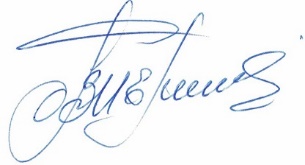 Секретарь заседания Правления                                    Кочетова Л.В№ Наименование награды  Кандидатура1Медаль Ассоциации «Национальное объединение строителей» «За заслуги» Доржиев Геннадий Юрьевич- Генеральный директор   ООО «Специализированный застройщик «СмитИнвест»2Почетная грамота Ассоциации "Национальное объединение строителей"Батуев Владимир Будаевич- коммерческий директор ООО «Бурятпроектреставрация»